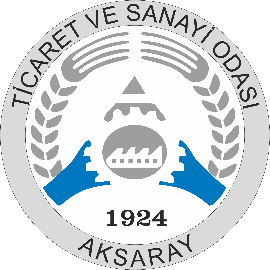 DUYURUİlçe Seçim Kurulu Başkanlığımızın 12.09.2017 gün ve 27 sayılı kararı gereğince Meslek Komiteleri ile Meclis asıl ve yedek üyelerinin seçimleri  05.10.2017  tarihinde PERŞEMBE günü Aksaray Ticaret ve Sanayi Odası Hizmet Binasında saat 09.oo - 17.oo arasında,  yapılması kararlaştırılmıştır.  	Aksaray Ticaret ve Sanayi Odası  Seçme ve seçilme hakkına  10 adet Meslek Komitesi üyelerine ait seçmen listeleri  (Adres, Telefon ,Yetkili bilgileri bulunan) İlçe Seçim Kurulu başkanlığınıza gönderilmiştir.Oda seçimlerinde aday olan üyelerimiz dilekçe karşılığı, İlçe Seçim Kurulu Başkanlığından listelere ulaşabilirler.Odaya kayıtlı hakiki ve hükmü şahıslara ilânen duyurulur. 12/09/2017Ahmet KOÇAŞYönetim Kurulu Başkanı